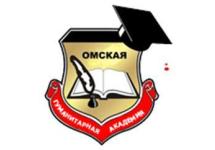 МЕТОДИЧЕСКИЕ УКАЗАНИЯВид практики: ПРОИЗВОДСТВЕННАЯ ПРАКТИКАТип практики: ПРЕДДИПЛОМНАЯ ПРАКТИКА Направление подготовки: 09.03.03 Прикладная информатика Направленность (профиль) программы: Проектирование, разработка, внедрение и эксплуатация информационных системОмск, 2021Составитель:Профессор кафедры Информатики, математики и естественнонаучных дисциплин, к.п.н., профессор 							/ О.Н. Лучко /      Рекомендованы решением кафедры Информатики, математики и естественнонаучных дисциплинпротокол  № 7  от  «30» августа 2021 г	Зав. кафедрой,  к.п.н., профессор                          /О.Н. Лучко/ Методические указания предназначены для студентов Омской гуманитарной академии, обучающихся по направлению подготовки 09.03.03. «Прикладная информатика».СОДЕРЖАНИЕ1. Общие положения.2. Содержание производственной практики (преддипломная практика).3. Требования к оформлению отчета по производственной практике (преддипломная практика).Приложения1. Общие положенияРаздел образовательной программы  «Практика» является обязательным и представляет собой вид учебных занятий, непосредственно ориентированных на профессионально-практическую подготовку обучающихся. Производственная практика (преддипломная практика) относится к Блоку 2. Практика к части, формируемой участниками образовательных отношений учебного плана ОПОП ВО. Практика обучающихся по направлению подготовки 09.03.03. Прикладная информатика проводится в соответствии с ФГОС ВО, графиком учебного процесса, учебным планом.  Практика вырабатывает умения и практические навыки, приобретаемые обучающимися в результате освоения теоретических дисциплин, способствует комплексному формированию профессиональных компетенций у обучающихся.Производственная практика основывается на знаниях, умениях и навыках, полученных студентами при изучении дисциплин учебного плана, предшествовавших практике, что позволяет освоить производственную практику по таким основным задачам, какПроведение обследования прикладной области;Анализ прикладных процессов; -      Формирование требований к информатизации и автоматизации прикладных процессов;Информационное обеспечение прикладных процессов;Использование функциональных и технологических стандартов;Средства, методы и технологии разработки информационных систем.Цели производственной практикиПроизводственная практика позволяет закрепить на практике полученные обучающимися теоретические знания по направлению 09.03.03 Прикладная информатикаЦелями проведения производственной практики являются:- подготовка к решению производственных задач предприятия, сбор материала для выполнения выпускной квалификационной работы;- закрепление и углубление теоретических знаний, полученных при изучении дисциплин учебного плана;- приобретение и развитие необходимых практических умений и навыков в соответствии с требованиями к уровню подготовки выпускника;- изучение современного	состояния	и  направлений	развития компьютерной техники и  информационных технологий;- изучение обязанностей должностных лиц предприятия, обеспечивающих решение проблем использования информации;- изучение комплексного применения методов и средств обеспечения информационной безопасности;- изучение источников информации и системы оценок эффективности ее использования;- закрепление и углубление практических навыков в области проектирования и внедрения информационных систем;- повышение уровня освоения компетенций в профессиональной деятельности.Задачами производственной практики являются:- Ознакомление c:- миссией, целью и задачами деятельности предприятия;- организационной структурой предприятий;- функциональной структурой предприятия- с организацией информационного обеспечения подразделения;- Изучение:- информационной инфраструктуры предприятия;- требований к техническим, программным средствам, используемым на предприятии;- организационных регламентов предприятия;-порядок и методы ведения делопроизводства.- Приобретение практических навыков:- проведения обследования объекта автоматизации;- проведение технико-экономического обоснования создания информационной системы;- выбор и обоснование проектных решений;- формирование и анализ требований к информационной системе;- выполнения функциональных обязанностей;- ведения документации;- проектирования, разработки и внедрения информационных систем.Выполнение индивидуальных заданий.	Подготовка и защита отчета о практике по получению профессиональных умений и опыт профессиональной деятельности.1.2. Формы и способы проведения практикиСогласно Учебному плану направления подготовки 09.03.03 Прикладная информатика Производственная практика проводится путем сочетания в календарном учебном графике периодов учебного времени для проведения практик с периодом учебного времени для проведения теоретических занятий. Непрерывная форма проведения производственной практики может быть установлена в соответствии с индивидуальным учебным планом обучающегося.Производственная практика может проводиться в структурных подразделениях ОмГА.  Производственную практику (преддипломная практика) обучающиеся могут проходить на предприятиях (в организациях), профиль деятельности которых соответствует избранному направлению подготовки. Профильная организация должна отвечать следующим требованиям: - наличие необходимой материально-технической базы; - области профессиональной деятельности и сферы профессиональной деятельности, отвечающие требованиям комплексного формированию универсальных, общепрофессиональных  и профессиональных компетенций у обучающихся. Области профессиональной деятельности и сферы профессиональной деятельности, в которых выпускники, освоившие программу бакалавриата, могут осуществлять профессиональную деятельность: 06 Связь, информационные и коммуникационные технологии (в сфере проектирования, разработки, внедрения и эксплуатации информационных систем, управления их жизненным циклом)Базами производственной практики для направления подготовки 09.03.03 Прикладная информатика могут выступать организации, направление деятельности которых соответствует профилю подготовки обучающихся (профильные организации).Обучающиеся проходят практику на основе договоров с предприятиями или организациями. Обучающиеся, совмещающие обучение с трудовой деятельностью, вправе проходить производственную практику по месту трудовой деятельности в случаях, если профессиональная деятельность, осуществляемая ими, соответствует требованиям к содержанию практики.В процессе прохождения практики обучающиеся находятся на рабочих местах и  могут выполнять часть обязанностей штатных работников, а при наличии вакансии практикант может быть зачислен на штатную должность с выплатой заработной платы. Зачисление обучающегося на штатные должности не освобождает их от выполнения программы практики.Практика для обучающихся с ограниченными возможностями здоровья и инвалидов проводится с учетом особенностей их психофизического развития, индивидуальных возможностей и состояния здоровья. Особенности прохождения практики инвалидами и лицами с ОВЗ определены в «Положении о практике обучающихся, осваивающих основные профессиональные образовательные программы высшего образования – программы бакалавриата, программы магистратуры» (протокол № 7  заседания Ученого совета ОмГА от 29 января 2018 г.).Академия и профильная организация должны соответствовать условиям организации обучения обучающихся с ограниченными возможностями здоровья, определяющегося адаптированной образовательной программой, а для инвалидов также в соответствии с индивидуальной программой реабилитации инвалида. Под специальными условиями для прохождения практики обучающимися с ограниченными возможностями здоровья и инвалидов понимаются условия обучения таких обучающихся, включающие в себя использование специальных образовательных программ и методов обучения и воспитания, специальных учебников, учебных пособий и дидактических материалов, специальных технических средств обучения коллективного и индивидуального пользования, предоставление услуг ассистента (помощника), оказывающего обучающимся необходимую техническую помощь, проведение групповых и индивидуальных коррекционных занятий, обеспечение доступа к зданиям организаций и другие условия, без которых невозможно или затруднено освоение образовательных программ обучающимися с ограниченными возможностями здоровья и инвалидов.Организация производственной практикиПроизводственная практика (преддипломная практика) обучающихся проходит в соответствии с учебным планом.Общее руководство практикой осуществляет Омская гуманитарная академия:заключает договоры с предприятиями (организациями), являющимися объектами практики;устанавливает календарные графики прохождения практики;осуществляет контроль за организацией и проведением практики, соблюдением её сроков и сроков отчетности бакалавров.Методическое руководство производственной практикой осуществляет кафедра информатики, математики и естественнонаучных дисциплин. Квалификация руководителей практики соответствует квалификационным характеристикам, установленным согласно Приказу Министерства труда и социальной защиты РФ «Об утверждении профессионального стандарта «Педагог профессионального обучения, профессионального образования и дополнительного профессионального образования» от 08.09.2015 г. № 608н.Перед убытием к месту прохождения практики студент проходит инструктаж по технике безопасности, должен ознакомиться с программой практики, изучить рекомендуемую справочную и специальную литературу, проконсультироваться у руководителя практики от ОмГА.Обязанности кафедры, ответственной за организацию практики (выпускающей кафедры): назначение руководителей практики из числа педагогических работников, подготовка приказа о распределении студентов на практику, обеспечение предприятий и самих студентов программами практики, согласование программ практики с предприятиями-базами практики, методическое руководство, а также проведение конференции по разъяснению целей, содержания, порядка и контроля прохождения практики. Руководитель практики от организации:составляет рабочий график (план) проведения практики;разрабатывает индивидуальные задания для обучающихся, выполняемые в период практики;участвует в распределении обучающихся по рабочим местам и видам работ в организации;осуществляет контроль за соблюдением сроков проведения практики и соответствием ее содержания требованиям;оказывает методическую помощь обучающимся при выполнении ими индивидуальных заданий;оценивает результаты прохождения практики обучающимися.При проведении практики в профильной организации руководителем практики от организации и руководителем практики от профильной организации составляется совместный рабочий график (план) проведения практики (приложение 6).Функции организации – базы практики и обязанности руководителя практики – представителя организации должны обеспечить эффективное прохождение практики. Функции руководителя практики от профильной организации возлагаются на высококвалифицированных руководителей (специалистов) определенных структурных подразделений.Руководитель практики от профильной организации:согласовывает индивидуальные задания, содержание и планируемые результаты практики;предоставляет рабочие места обучающимся;обеспечивает безопасные условия прохождения практики обучающимся, отвечающие санитарным правилам и требованиям охраны труда;проводит инструктаж обучающихся по ознакомлению с требованиями охраны труда, техники безопасности, пожарной безопасности, а также правилами внутреннего трудового распорядка;распределяет студентов по рабочим местам, контролирует соблюдение трудовой и производственной дисциплины практикантами, знакомит с организацией работ на конкретном рабочем месте, контролирует ведение дневников.По итогам практики руководитель практики – представитель организации готовит отзыв- характеристику – отзыв от организации. Данный отзыв прилагается к отчету о практике. Отзыв руководителя практики может отражать следующие моменты. Характеристика обучающегося как специалиста, овладевшего определенным набором компетенций; способность к организаторской и управленческой деятельности, к творческому мышлению, инициативность и дисциплинированность, направления дальнейшего совершенствования, недостатки и пробелы в подготовке студента. Дается, как правило, оценка выполнения студентом работ в баллах, оценка уровня освоения компетенций.Во время прохождения практики необходимо подготовить письменный отчёт о прохождении практики. Отчет, соответствующий программе практики, индивидуальному заданию и требованиям по оформлению, следует сдать руководителю и защитить.Подведение итогов практикиСрок сдачи студентами отчета о практике на кафедру устанавливается кафедрой в соответствии с учебным планом и графиком учебного процесса. Руководитель практики от кафедры проверяет отчет на соответствие программе практики, индивидуальному заданию, наличию первичных документов, отражающих деятельность организации.Производственная практика оценивается по следующим критериям: а) полнота и качество выполнения требований, предусмотренных программой практики;б) умение профессионально и грамотно отвечать на заданные вопросы;в)дисциплинированность и исполнительность студента во время прохождения практики;г) отзыв руководителя производственной практики от организации .Основными требованиями, предъявляемыми к отчету о практике и его защите, являются:Выполнение программы практики, соответствие разделов отчета разделам программы.Самостоятельность студента при подготовке отчета.Соответствие заголовков и содержания разделов.Выполнение индивидуального задания, согласованного с научным руководителем.Соблюдение требований к оформлению отчета по практике.Полные и четкие ответы на вопросы комиссии при защите отчета.Оценки, используемые при защите отчета о практике, «отлично», «хорошо», «удовлетворительно» и «неудовлетворительно».Критерии. Для получения оценки «отлично» необходимо  продемонстрировать высокий уровень по всем требованиям, предъявляемым к содержанию и оформлению отчета о практике и его защите, правильно и полно ответить на вопросы членов комиссии. Для получения оценки «хорошо» необходимо продемонстрировать средний уровень (с незначительными отклонениями) по всем требованиям, предъявляемым к содержанию и оформлению отчета о практике и его защите, правильно ответить на вопросы членов комиссии.Для получения «удовлетворительной» оценки необходимо продемонстрировать допустимый уровень (с незначительными отклонениями) по всем требованиям, предъявляемым к содержанию и оформлению отчета о практике и его защите, поверхностно ответить на вопросы членов комиссии.«Неудовлетворительно» оценивается уровень «ниже допустимого» как минимум по одному требованию, предъявляемому к содержанию и оформлению отчета о практике и его защите. Положительная оценка по результатам защиты отчёта о практике вносится в ведомость и зачетную книжку студента.Студенты, по уважительной или неуважительной причине не выполнившие программу практики, не защитившие отчет о прохождении  практики в установленный срок или получившие неудовлетворительную оценку при защите отчета, получают академическую задолженность, ликвидация которой документально оформляется и осуществляется в установленном порядке. Обязанности обучающегося (практиканта) и руководителя практики при прохождении производственной практикиОбязанности обучающегося (практиканта) при прохождении практики определяются Положением о практике обучающихся, осваивающих основные профессиональные образовательные программы высшего образования  образовательной организации. Обязанности руководителя практики определяются Положением о практике обучающихся, осваивающих основные профессиональные образовательные программы высшего образования образовательной организации.2. Содержание производственной практики По прибытии на место практики обучающийся должен в первую очередь пройти инструктаж по технике безопасности  (отражается в дневнике практики первым пунктом и в совместном графике (Приложение 6)), затеминструктаж на рабочем месте;обучающиеся знакомятся с основными направлениями работы организации, изучают специфику отрасли (региона), изучают учредительные документы, структуру управления организацией, изучают организацию основных бизнес-процессов организации..Разделы предоставляемого руководителю практики отчетаВ ходе выполнения общего задания обучающемуся надлежит изучить следующие вопросы: 1. Характеристика предприятия и описание модели предприятия с описанием миссии компании и основных бизнес-целей функционирования компании (стратегия развития, ИТ-стратегия развития).2. Организационная структура компании.3. Состояние ИТ в организации (степень автоматизации процессов, уровень зрелости ИТ процессов).Индивидуальное заданиеКаждому обучающемуся необходимо в зависимости от темы выпускной квалификационной работы выполнить индивидуальное задание, результаты которого разместить в отчете.По результатам прохождения производственной практики проводится текущая аттестация по следующим основным вопросам, являющимся одновременно и разделами предоставляемого руководителю практики отчета:Полное наименование предприятия (организации), где студент проходит практику и являющееся объектом дальнейшей автоматизации. Экономический анализ деятельности организации (миссия организации, система целей и ключевых показателей, стратегия развития, бизнес-архитектура предприятия).Характеристики предприятия, включая описание организационной структуры подразделения, где студент проходит практику.Состояние и стратегия развития информационных технологий в организации(степень автоматизации процессов, покрытие функциональных областей, ИТ-архитектура, определение уровня зрелости управления ИТ).Описание существующей организации бизнес- и информационных процессов (с использованием любой из нотаций IDEF0, ARIS, DFD, UML и др.) с анализом недостатков, проблем и узких мест в них.Формирование предложений по автоматизации (информатизации) существующих бизнес- процессов (решения задач, комплекса задач, подсистем) с учетом анализа успешных ИТ-проектов в рассматриваемой области, рынка программного обеспечения и ИТ-технологий.Описание хода проектирования, разработки и внедрения информационной системы, предназначенной для автоматизации деятельности в заданной предметной области.Примерная тематика учебных исследований/выполняемых работ в период проведения производственной (преддипломной) практики , по результатам исследования которых должна быть спроектирована, разработана и внедрена информационная система)1. Автоматизация обработки заказов на конкретном предприятии.
2. Автоматизация обработки заявок на ремонт техники на конкретном предприятии.
3. Автоматизация обработки документов на конкретном предприятии.
4. Автоматизация решения задачи учета продаж на конкретном предприятии.
5. Автоматизация процессов сбыта на конкретном предприятии.
6. Автоматизация складского учета на конкретном предприятии.7. Автоматизация закупок на конкретном предприятии.
8. Автоматизация документационного обеспечения процесса закупок на конкретном предприятии.
9. Автоматизация документационного обеспечения продаж на конкретном предприятии.
10. Автоматизация документационного обеспечения закупок на конкретном предприятии.
11. Автоматизация документационного обеспечения мониторинга на конкретном предприятии.
12. Автоматизация контроля движения готовой продукции на конкретном предприятии.
13. Автоматизация контроля движения кадров для конкретной предметной области.
14. Автоматизация контроля движения запчастей для конкретной предметной области.
15. Автоматизация контроля движения материалов для конкретной предметной области.
16. Автоматизация планирования и управления финансовыми ресурсами предприятия для конкретной предметной области.
17. Автоматизация планирования и управления материальными ресурсами предприятия для конкретной предметной области.
18. Автоматизация планирования и управления человеческими ресурсами предприятия для конкретной предметной области.
19. Автоматизация бухгалтерского учета ресурсов на конкретном предприятии.
20. Автоматизация оперативного учета ресурсов на конкретном предприятии. 21. Автоматизация управленческого учета ресурсов на конкретном предприятии.22. Автоматизация поддержки принятия решений для конкретной предметной области.
23. Автоматизация управления бизнес-процессами для конкретной предметной области.
24. Автоматизация управления знаниями для конкретной предметной области.
25. Автоматизация реализации товаров через электронный портал для конкретной предметной области26. Автоматизация управления поставками на конкретном предприятии.Примечание:Студент имеет право предложить свою тему исследования, предварительно согласовав её с заведующим кафедрой и научным руководителем при условии, что эта тема относится к проблематике прикладной информатики и соответствует направлению и профилю подготовки.Результаты НИРС могут быть использованы при написании курсовых работ и выполнении ВКР.НИРС оформляется как раздел отчета по практике с приложением соответствующих расчетов, графиков и таблиц.Наиболее интересные и содержательные работы могут быть представлены на внутривузовских и межвузовских научных конференциях, опубликованы в сборниках и периодической печати.Требования к оформлению отчета производственной практики (технологической, проектно-технологической практики) определены Положением о правилах оформления письменных работ и отчетов обучающихся (http://omga.su/sveden/files/pol_o_prav_oform.pdf?1)Примерное содержание отчетаПриложение 1Кафедра Информатики, математики и естественнонаучных дисциплинЗадание на практическую подготовку____________________________________________Фамилия, Имя, Отчество студента (-ки)Бакалавриат по направлению подготовки: Прикладная информатикаНаправленность (профиль) программы: Проектирование, разработка, внедрение и эксплуатация информационных систем Вид практики: Производственная практикаТип практики: Преддипломная практика 1. Характеристика предприятия и описание модели предприятия с описанием миссии компании и основных бизнес-целей функционирования компании (стратегия развития, ИТ стратегия развития).2. Организационная структура компании.3. Состояние ИТ в организации (степень автоматизации процессов, уровень зрелости ИТ процессов, состав и характеристика используемого в организации программного обеспечения).Индивидуальные задания на практику:1. Характеристика жизненного цикла информационной системы предприятия с выявлением места проектируемого комплекса задач (подсистемы, системы, задачи) в информационной системе (подсистеме) (на примере указать базу практики). 2. Функциональная архитектура информационной системы (на примере…указать базу практики). 3. Постановка цели проекта автоматизации (информатизации) с измеримым результатом проекта с обоснованием прямого и косвенного эффекта от внедрения проекта. (на примере…указать базу практики).4.Постановка задачи автоматизации (информатизации) бизнес-процессов с построением и обоснованием модели новой организации бизнес и информационных процессов. (на примере…указать базу практики).5. Инфологическая модель предметной области и модель базы данных (описание БД) (на примере…указать базу практики).6. Проектирование, разработка и внедрение информационной системы для автоматизации деятельности в заданной предметной области (указать предметную область).Дата выдачи задания:     __.__.20__ г.Руководитель:  __________    Задание принял(а) к исполнению:  ___________Приложение 2Кафедра Информатики, математики и естественнонаучных дисциплинОТЧЕТо прохождении практической подготовкиБ2.О.01 (Пд)Вид практики: производственная практикаТип практики:  преддипломнаяВыполнил (а):  _________________________________			Фамилия И.О.Направление подготовки:  Прикладная информатикаНаправленность (профиль) программы: Проектирование, разработка, внедрение и эксплуатация информационных систем Форма обучения: _____________________Руководитель практики от ОмГА:___________________________________	Уч. степень, уч. звание, Фамилия И.О.        _____________________		подписьМесто прохождения практики: (организация, адрес, контактные телефоны):  ____________________________________________________________________________________________________________________________________Руководитель принимающей организации:  ______________      _________________________________________________           подпись                                         (должность, Ф.И.О., контактный телефон)
м.п.Омск,  20__Приложение 3ДНЕВНИК ПРАКТИКИПодпись обучающегося ___________Подпись руководителя практики от организации ________________________МППрилжение 4ОТЗЫВ-ХАРАКТЕРИСТИКАСтудент (ка)____________________________________________________________курса, направления подготовки_______________________________________________________________ ЧУОО ВО «ОмГА» с «___» __________________20___г.  по «___» __________________20___г.проходил(а) практическую подготовку (преддипломную практику) в_________________________________________________________________________________(адрес, наименование организации)В период практики студент(ка) выполнял(а) следующие виды деятельности: ________________________________________________________________________________________________________________________________________________________________________________________________________________________________________________________________________________________________________________________________________В ходе практики обнаружил(а) следующие умения и навыки:____________________________________________________________________________________________________________________________________________________________________________________________________________________________________________________________________________________________________________________________________________________________________________________________________________________________________________________________________________________________________________Замечания: ______________________________________________________________________________________________________________________________________________________________________________________________________________________________________________________
Рекомендуемая оценка _______________ 
Руководитель практики от принимающей организации________________________Подпись ____________________________________________________________________			Должность, ФИО руководителя практики от организацииудостоверяю __________________   __________________________________________________           			Подпись	             		   Должность, ФИО должностного лица, удостоверившего подпись 		М.П.Приложение 5Договор о практической подготовке обучающихся, заключаемый между организацией, осуществляющей образовательную деятельность, и организацией, осуществляющей деятельность по профилю соответствующей образовательной программыг.Омск								"___"_____________20___г.Частное учреждение образовательная организация высшего образования «Омская гуманитарная академия»,	 именуемое  в дальнейшем "Организация", в лице  Ректора, действующего на основании Устава, с одной стороны, и __________________________________________________________________________________,именуем_____ в   дальнейшем    "Профильная   организация",    в      лице ________________, действующего на основании ______________________________________________________, с другой стороны, именуемые по отдельности "Сторона",   а вместе   - "Стороны",   заключилинастоящий Договор о нижеследующем.1. Предмет Договора1.1. Предметом настоящего Договора является организация практической подготовки обучающихся (далее - практическая подготовка).1.2. Образовательная программа (программы), компоненты образовательной программы, при реализации которых организуется практическая подготовка, количество обучающихся, осваивающих соответствующие компоненты образовательной программы, сроки организации практической подготовки, согласуются Сторонами и являются неотъемлемой частью настоящего Договора (приложением 1).1.3. Реализация компонентов образовательной программы, согласованных Сторонами в приложении № 1 к настоящему Договору (далее - компоненты образовательной программы), осуществляется в помещениях Профильной организации, перечень которых согласуется Сторонами и является неотъемлемой частью настоящего Договора (приложение № 2).2. Права и обязанности Сторон2.1. Организация обязана:2.1.1 не позднее, чем за 10 рабочих дней до начала практической подготовки по каждому компоненту образовательной программы представить в Профильную организацию поименные списки обучающихся, осваивающих соответствующие компоненты образовательной программы посредством практической подготовки;2.1.2 назначить руководителя по практической подготовке от Организации, который:обеспечивает организацию образовательной деятельности в форме практической подготовки при реализации компонентов образовательной программы;организует участие обучающихся в выполнении определенных видов работ, связанных с будущей профессиональной деятельностью;оказывает методическую помощь обучающимся при выполнении определенных видов работ, связанных с будущей профессиональной деятельностью;несет ответственность совместно с ответственным работником Профильной организации за реализацию компонентов образовательной программы в форме практической подготовки, за жизнь и здоровье обучающихся и работников Организации, соблюдение ими правил противопожарной безопасности, правил охраны труда, техники безопасности и санитарно-эпидемиологических правил и гигиенических нормативов;2.1.3 при смене руководителя по практической подготовке в 2–х дневный срок сообщить об этом Профильной организации;2.1.4 установить виды учебной деятельности, практики и иные компоненты образовательной программы, осваиваемые обучающимися в форме практической подготовки, включая место, продолжительность и период их реализации;2.1.5 направить обучающихся в Профильную организацию для освоения компонентов образовательной программы в форме практической подготовки;2.1.6 _________________(иные обязанности Организации).2.2. Профильная организация обязана:2.2.1 создать условия для реализации компонентов образовательной программы в форме практической подготовки, предоставить оборудование и технические средства обучения в объеме, позволяющем выполнять определенные виды работ, связанные с будущей профессиональной деятельностью обучающихся;2.2.2 назначить ответственное лицо, соответствующее требованиям трудового законодательства Российской Федерации о допуске к педагогической деятельности, из числа работников Профильной организации, которое обеспечивает организацию реализации компонентов образовательной программы в форме практической подготовки со стороны Профильной организации;2.2.3 при смене лица, указанного в пункте  2.2.2, в 2-х дневный срок сообщить об этом Организации;2.2.4 обеспечить безопасные условия реализации компонентов образовательной программы в форме практической подготовки, выполнение правил противопожарной безопасности, правил охраны труда, техники безопасности и санитарно-эпидемиологических правил и гигиенических нормативов;2.2.5 проводить оценку условий труда на рабочих местах, используемых при реализации компонентов образовательной программы в форме практической подготовки, и сообщать руководителю Организации об условиях труда и требованиях охраны труда на рабочем месте;2.2.6 ознакомить обучающихся с правилами внутреннего трудового распорядка Профильной организации,_________________________________________________(указываются иные локальные нормативные_______________________________________________________________________;акты Профильной организации)2.2.7 провести инструктаж обучающихся по охране труда и технике безопасности и осуществлять надзор за соблюдением обучающимися правил техники безопасности;2.2.8 предоставить обучающимся и руководителю по практической подготовке от Организации возможность пользоваться помещениями Профильной организации, согласованными Сторонами (приложение № 2 к настоящему Договору), а также находящимися в них оборудованием и техническими средствами обучения;2.2.9 обо всех случаях нарушения обучающимися правил внутреннего трудового распорядка, охраны труда и техники безопасности сообщить руководителю по практической подготовке от Организации;2.2.10 _____________(иные обязанности Профильной организации).2.3. Организация имеет право:2.3.1 осуществлять контроль соответствия условий реализации компонентов образовательной программы в форме практической подготовки требованиям настоящего Договора;2.3.2 запрашивать информацию об организации практической подготовки, в том числе о качестве и объеме выполненных обучающимися работ, связанных с будущей профессиональной деятельностью;2.3.3 __________________(иные права Организации).2.4. Профильная организация имеет право:2.4.1 требовать от обучающихся соблюдения правил внутреннего трудового распорядка, охраны труда и техники безопасности, режима конфиденциальности, принятого в Профильной организации, предпринимать необходимые действия, направленные на предотвращение ситуации, способствующей разглашению конфиденциальной информации;2.4.2 в случае установления факта нарушения обучающимися своих обязанностей в период организации практической подготовки, режима конфиденциальности приостановить реализацию компонентов образовательной программы в форме практической подготовки в отношении конкретного обучающегося;2.4.3 ___________(иные права Профильной организации).3. Срок действия договора3.1. Настоящий Договор вступает в силу после его подписания и действует до полного исполнения Сторонами обязательств.4. Заключительные положения4.1. Все споры, возникающие между Сторонами по настоящему Договору, разрешаются Сторонами в порядке, установленном законодательством Российской Федерации.4.2. Изменение настоящего Договора осуществляется по соглашению Сторон в письменной форме в виде дополнительных соглашений к настоящему Договору, которые являются его неотъемлемой частью.4.3. Настоящий Договор составлен в двух экземплярах, по одному для каждой из Сторон. Все экземпляры имеют одинаковую юридическую силу.Адреса, реквизиты и подписи СторонПриложение 6.Частное  учреждение образовательная организация высшего образования «Омская гуманитарная академия»СОВМЕСТНЫЙ  РАБОЧИЙ ГРАФИК (ПЛАН) ПРАКТИЧЕСКОЙ ПОДГОТОВКИ __________________________________________________________________ (Ф.И.О. обучающегося) Бакалавриат по направлению подготовки: Прикладная информатикаНаправленность (профиль) программы Проектирование, разработка, внедрение и эксплуатация информационных систем Вид практики: Производственная практикаТип практики: Преддипломная практикаРуководитель практики от ОмГА ____________________________________                                 					    (Уч. степень, уч. звание, Фамилия И.О.) Наименование профильной организации:_________________________________________________________________Руководитель практики от профильной организации:____________________									(должность Ф.И.О.) Заведующий кафедрой:		___________________ / ___________________Руководитель практики от ЧУОО ВО «ОмГА»		___________________ / ____________________Руководитель практики от профильной организации___________ /_____________.                                                                                          м.п.Приложение 7Образец заявления для прохождения производственной практики  ЗАЯВЛЕНИЕ______________(дата)Прошу направить для прохождения практической подготовки (преддипломной  практики) в___________________________________________________________________			(указать место практики: название предприятия, город, район, область)Контактная информация:_________________________________________________и назначить руководителем ______________________________________________		(Ф.И.О., должность преподавателя)Студент (ка) гр. ____________________________					            ___________Ф.И.О. (полностью) 									(подпись)Руководитель практики				__________________________						____________(Ф.И.О., должность преподавателя)							                 (подпись)Зав. кафедрой__________________________						____________(Ф.И.О., должность)							                                                      (подпись)Частное учреждение образовательная организация высшего образования
«Омская гуманитарная академия»Кафедра Информатики математики и естественнонаучных дисциплинВведение (цели, задачи, описание рабочего места практики)1. Характеристика предприятия и описание модели предприятия с описанием миссии компании и основных бизнес-целей функционирования компании (стратегия развития, ИТ стратегия развития).1.1 ……..1.2 …….. 2. Организационная структура компании...2.1 …....2.2 ..…...3. Состояние ИТ в организации (степень автоматизации процессов, уровень зрелости ИТ процессов, состав и характеристика используемого в организации программного обеспечения)...3.1 …...3.2…....4. Индивидуальное задание ..4.1 Характеристика жизненного цикла информационной системы предприятия с выявлением места проектируемого комплекса задач (подсистемы, системы, задачи) в информационной системе (подсистеме) (на примере указать базу практики). 4.2. Функциональная архитектура информационной системы (на примере…указать базу практики). 4.3. Постановка цели проекта автоматизации (информатизации) с измеримым результатом проекта с обоснованием прямого и косвенного эффекта от внедрения проекта. (на примере…указать базу практики).4.4.Постановка задачи автоматизации(информатизации) бизнес-процессов с построением и обоснованием модели новой организации бизнес и информационных процессов. (на примере…указать базу практики).4.5. Инфологическая модель предметной области и модель базы данных (описние БД) (на примере…указать базу практики)4.6.  Проектирование, разработка и внедрение информационной системы для автоматизации деятельности в заданной предметной области.....Заключение..Список использованной литературыПриложение..Частное учреждение образовательная организация высшего образования
«Омская гуманитарная академия»№ДатаВид деятельностиПодпись руководителя практики профильной организациио выполнении123456789101112Профильная организация:Организация:________________________________________________________________________________________________(полное наименование)Адрес:___________________________________________________________________________________________________(наименование должности, фамилия, имя, отчество (при наличии)М.П. Частное учреждение образовательная организация высшего образования «Омская гуманитарная академия»,(полное наименование)Адрес: 644105, г.Омск, ул. 4 Челюскинцев,2А,                                                                   ____________________________________________________________________________(наименование должности, фамилия, имя, отчество (при наличии)М.П. №Сроки проведенияПланируемые работы1.Инструктаж по технике безопасности2.Описание рабочего места в организации/учреждении…………7Подготовка и предоставление отчета о прохождении практики.